International Situations Project TranslationInterdependent Happiness ScaleScoring: participants rate each of the 9 items on a Likert-type scale ranging from 1 (not at all applicable) to 7 (very much applicable).  Translation provided by: Paweł Izdebski, Kazimierz Wielki University, BydgoszczMartyna Kotyśko, University of Warmia and Mazury, Olsztyn Piotr Szarota, Institute of Psychology of The Polish Academy of Sciences, Warsaw Hitokoto, H., & Uchida, Y. (2015). Interdependent happiness: Theoretical importance and measurement validity. Journal of Happiness Studies, 16, 211-239.The International Situations Project is supported by the National Science Foundation under Grant No. BCS-1528131. Any opinions, findings, and conclusions or recommendations expressed in this material are those of the individual researchers and do not necessarily reflect the views of the National Science Foundation.International Situations ProjectUniversity of California, RiversideDavid Funder, Principal InvestigatorResearchers:  Gwendolyn Gardiner, Erica Baranski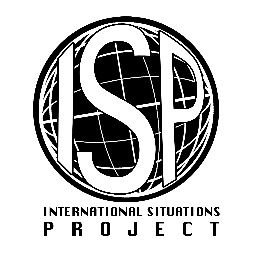 English versionTranslation (Polish)I believe that I and those around me are happyWierzę w to, że ja i ludzie wokół mnie są szczęśliwi.I feel that I am being positively evaluated by others around me Czuję, że ci, którzy mnie otaczają oceniają mnie pozytywnie. I make significant others happy Sprawiam, że ważne dla mnie osoby są szczęśliwe. Although it is quite average, I live a stable lifeMimo, że moje życie jest dość przeciętne, mam poczucie stabilności.I do not have any major concerns or anxietiesNie mam większych zmartwień lub obaw.I can do what I want without causing problems for other peopleMogę robić to co chcę bez sprawiania problemów innym ludziom. I believe that my life is just as happy as that of others around meWierzę, że moje życie jest równie szczęśliwe jak innych ludzi wokół mnie. I believe that I have achieved the same standard of living as those around meWierzę, że osiągnąłem ten sam standard życia jak ci wokół mnie. I generally believe that things are going as well for me as they are for others around meNa ogół wierzę, że rzeczy idą mi równie dobrze jak innym wokół mnie.